PAISLEY PRIMARY SCHOOL   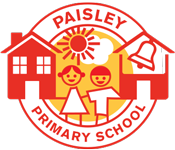 We value every child in our community: we want them to aspire to the greatest things!   Intimate Care Policy    September 2023IntroductionThe school is committed to safeguarding and promoting the welfare of children and young people and expects all staff, volunteers and visitors to share this commitment. Intimate care is any care which involves washing, touching or carrying out an invasive procedure (such as cleaning up a child after they have soiled themselves) to intimate personal areas. In most cases such care will involve cleaning for hygiene purposes, as part of a staff member’s duty of care. In the case of a specific procedure only a person suitably trained and assessed as competent should undertake the procedure – this will usually be the school’s principal first aider (Mrs J. Maundrill). The issue of intimate care is a sensitive one and requires staff to be respectful of the child’s needs. The child's dignity should always be preserved with a high level of privacy, choice and control. There will always be a high awareness of child protection issues. Staff will always work in partnership with parents/carers to provide continuity of care to children/young people wherever possible. The following policy is a model based on best practice.Aims of this PolicyThis policy sets out the procedures for dealing with toileting and personal/intimate care tasks with utmost professionalism, dignity and respect for the child and the maintenance of highest health and safety standards possible. The aim being to safeguard children, parents, staff and the school by providing a consistent approach within a framework which recognises the rights and responsibilities of everyone involved.Approach to Best PracticePaisley Primary School is committed to ensuring that all staff responsible for the intimate care of children will undertake their duties in a professional manner at all times. Any child with intimate care needs will be supported to achieve the highest level of autonomy that is possible given their age and abilities. Staff will encourage each child to do as much for him/herself as they can. This may mean, for example giving the child responsibility for washing and dressing themselves. Individual intimate care plans will be drawn up for particular children as appropriate (see appendix 1) to suit the circumstances and meet the needs of teach individual child.Each child's right to privacy will be respected. Careful consideration will be given to each child's situation to determine how many carers might need to be present when a child is toileted. Where possible one child will be catered for by one adult unless there is a sound reason for having more adults present. If this is the case, the reasons should be clearly documented. Wherever possible the same child will not be cared for by the same adult on a regular basis; ideally there will be a rota of carers known to the child who will take turns in providing care. Intimate care arrangements will be discussed with parents on a regular basis and recorded on the child’s care plan. The needs and wishes of children and parents/cares will be taken into account wherever possible within the constraints of staffing.The Protection of ChildrenPaisley Primary School’s Safeguarding Procedure, Education Child Protection Procedures and Inter-Agency Child Protection procedures will be adhered to. All children will be taught personal safety skills carefully matched to their level of development and understanding. If a staff member has any concerns about a child’s physical changes (bruises, marks etc.) they will immediately report concerns as per school procedures.If a child becomes distressed or unhappy regarding being cared for by a particular member of staff, the matter will be looked into, parents/carers will be consulted and outcomes recorded. Staffing schedules will need to be altered until the issue is resolved as the child’s needs remain paramount. If a child makes allegations against a member of staff, necessary procedures will be followed. (See Safeguarding Policy for further information).All adults carrying out intimate care or toileting tasks will be employees of the school and enhanced DBS checks will be in place to ensure the safety of the children. Students on work placement, voluntary staff or other parents working at the school will not be permitted to attend to toileting or intimate care tasks.Children Wearing NappiesAny child wearing nappies will have an intimate care plan which must be signed by the parent/carer. This plan will outline who is responsible in school for changing the child, and where and when this will be carried out. This agreement allows school and parents to be aware of all issues surrounding the task from the outset.Health & Safety GuidanceStaff should always wear disposable gloves when dealing with a child who is soiled or when changing a nappy. Any soiled waste should be placed in a polythene waste disposal bag and sealed. The bag should then be placed in a bin, (with a liner) specifically designed for such waste. This bin should be collected on a weekly basis as part of the usual refuse. It is not classed as clinical waste. Any requests from the parents for use of medical ointments/creams, these should be prescribed by the GP and clearly labelled with the child’s name. These should not be shared between other children and should be stored in line with the Medicines Policy.Special NeedsChildren with special needs have the same rights to privacy and safety when receiving intimate care. Additional vulnerabilities (any physical disability of learning difficulty) must be considered when drawing up care plans for individual children. Regardless of age and ability, the views and emotional responses of children with special needs should be actively sought when drawing up or reviewing a care plan.Physical ContactAll staff engaged in the care and education of children and young people need to exercise caution in the use of physical contact. Staff must be aware that even well-intentioned contact might be misconstrued by the child or an observer. Staff must always be prepared to justify actions and accept that all physical contact is open to scrutiny. The expectation is that when staff make physical contact with children it will be: For the least amount of time necessary (limited touch) Appropriate, given their age, stage of development and background In response to the pupil’s needs at the timeArrangements must be understood and agreed by all concerned, justified in terms of the child’s needs and consistently applied and open to scrutiny. Where possible, consultation with colleagues should take place where any deviation from arrangements is anticipated. Any deviation from the agreed plan must be documented and reported.Appendix 1: Intimate Care Plan and Toileting Parental Consent FromAppendix 2Intimate Care LogName of child:Date of BirthClass:Care required and how often during the day:Member(s) of staff who will carry out the tasks – all staff need to be fully aware of toileting/intimate care plan and school priorities:NameSignature:Where will the tasks be carried out and what equipment/resources will be required to safely carry out the procedures:Infection control/nappy disposal procedures in place:Actions that will be taken if an issue/concern arises:Parental responsibility to provide:Any school/home agreement of care/management plan or communication via home – school diary (if required)Other professionals involved in care/advisory role: (school nurse, health visitor etc)Additional information:We have read the intimate care policy provided by Paisley Primary School. We give permission for the staff within school to attend to the needs of my child and are in agreement with the proposed plan.Name of Parent/carer:Signature:Class teacher/staff member:SignatureHead Teacher:Date:DateTimeType of careCarried out bySignature